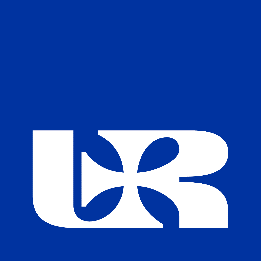 UNIWERSYTET RZESZOWSKI Kolegium Nauk SpołecznychImię i Nazwisko studentaNr albumu:KierunekTytuł (temat) pracy dyplomowej (tylko w języku polskim) Praca licencjacka/magisterska/inżynierskaPraca wykonana pod kierunkiem….....……………………………………..Rzeszów, data